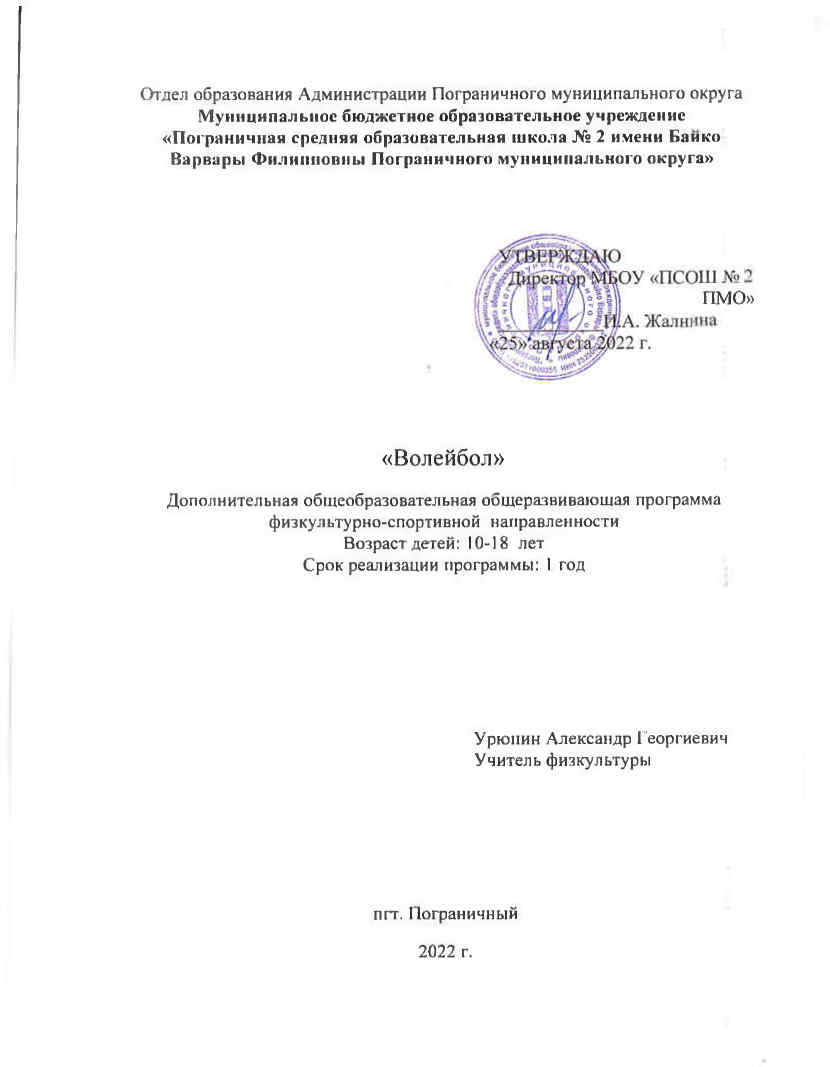 Раздел № 1. Основные характеристики программы1.1. Пояснительная записка       Актуальность рабочей программы заключается в том, что именно система дополнительного образования детей, в силу своей уникальности, способна не только раскрыть личностный потенциал любого ребёнка, но и подготовить его к условиям жизни в высоко конкурентной среде, развить умения бороться за себя и реализовывать свои идеи. Поэтому ребенку очень важно движение, именно с детства формируется потребность к занятиям физкультурой и спортом, привычка здорового образа жизни. Выбор методов и средств воздействия на привития обучающимся потребности к двигательной активности, которая определяется заинтересованностью и сознательным участием его в физкультурно-спортивном процессе.       В основу программы положены нормативные требования по физической и спортивно-технической подготовке, научные и методические разработки по волейболу отечественных и зарубежных тренеров и специалистов, применяемые в последние годы для подготовки высококвалифицированных спортсменов.     Направленность (профиль)  программы.  Дополнительная общеобразовательная, общеразвивающая  программа  «Волейбол»  относится физкультурно-спортивной направленности.Программа разработана на основе следующих нормативно-правовых актов:Федерального закона от 29.12.2012 № 273-ФЗ «Об образовании в Российской Федерации»;Приказа Министерства образования и науки РФ от 29.08.2013 г. № 1008 «Об утверждении порядка образовании и осуществления образовательной деятельности по дополнительным  общеобразовательным программам»;СанПиН 2.4.4.3172-14 «Санитарно-эпидемиологические требования к устройству, содержанию и организации режима работы образовательных учреждений дополнительного образования детей» от 04.07.2014 г. №41;Письма Минобрнауки России от 11 декабря 2006 г. № 06-1844 «О примерных требованиях к программам дополнительного образования детей».Уровень усвоения программы: базовый.Особенности  организации  образовательного  процессаОтличительной особенностью данной программы от комплексной программы  физического воспитания учащихся  1 – 11 кл.  В.И. Ляха; А.А. Зданевича, является более углублённое изучение спортивной игры, а так же включение в неё элементов «пляжного» волейбола.    При разработке программы использовались инструктивные материалы по волейболу для школьных спортивных секций, учебные и научно-методические публикации отечественных и зарубежных специалистов, многолетний опыт работы соавторов программы, учитывались тенденции развития волейбола.     Программа отличается тем, что:позволяет в условиях Детско-юношеской спортивной школы через дополнительное образование расширить возможности образовательной области «Физической культуры»;программа ориентирована на развитие творческого потенциала и физических способностей обучающихся разных возрастных групп;содержание рабочей программы является основой для развития двигательных умений и навыков как групп обучающихся, так и отдельно взятых обучающихся;программа дополнительного образования имеет четкую содержательную структуру на основе постепенной (от простого к сложному) многолетней подготовки  реализации задач.Рабочая программа содержит научно обоснованные рекомендации по структуре и организации учебно-тренировочного процесса подготовки на спортивно-оздоровительном этапе.Программный материал объединен в целостную систему поэтапной спортивной подготовки и воспитательной работы, предполагая решение следующих задач на спортивно-оздоровительном этапе (весь период):укрепление здоровья, улучшение физического развития;привитие стойкого интереса к занятиям спортом.Программа секции «волейбол» адресована -  Данная программа предназначена для учащихся возраста от 10 до 18лет, обучающихся МБОУ «ПСОШ № 2 ПМО»Объем учебного времени, предусмотренный учебным планом образовательного учреждения на реализацию программы «Волейбол» составляет:Количество обучающихся в группе – 25человек. Условия реализации программы секции спортивных игр  «волейбол»:Для более успешной и квалифицированной работы секции рекомендуется на основе распределения объёмов компонентов тренировки в годичном цикле составлять распределение объёмов компонентов для групп начальной подготовки –  на 120 занятий (240 ч. в год). Место и время проведения занятий:         Занятия секции спортивных игр «волейбол» проводятся  в спортивном зале МБОУ «ПСОШ№ 2 ПМО»:  3 раза в неделю,  2 академических часа в день  (по 45 мин.) Понедельник, среда, четверг – 16:00 – 17:30Количество обучаемых в кружке — 25 человек. В состав секции входят обучающиеся  основной и подготовительной медицинских групп, прошедших медицинский осмотр и по результатам осмотра, имеющих допуск к занятиям в секции спортивных игр «волейбол». Формы  обучения  –  очная (Закон № 273-ФЗ,  гл. 2, ст. 17, п. 2)Механизм реализации программы секции спортивных игр  «волейбол»:Деятельность по реализации программы осуществляет учитель по физической культуре: МБОУ «ПСОШ № 2 ПМО» - Урюпин А.Г.       	  1.2.  Цель и задачи программыЦель программы - формирование интереса и потребности обучающихся к занятиям физической культурой и спортом, популяризация игры в волейбол среди учащихся школы, пропаганда ЗОЖ.Задачи программы: Воспитательные:- воспитывать у учащихся нравственные качества: целеустремлённость и волю, дисциплинированность и умение мобилизовать в нужный момент свои физические и духовные силы;- воспитывать у учащихся волевые качества: смелость, решительность,                         настойчивость - учить детей проявлять свои волевые усилия, чтобы побороть неуверенность в себе.Развивающие:- выявить природные данные обучающегося, для быстрого роста мастерства; - развивать у учащихся основные двигательные качества: силу, ловкость, быстроту             движений, скоростно-силовые качества, выносливость.Обучающие- обучить теоретическим и практическим приёмами игры в волейбол;  - участвовать в спартакиаде школы и в районных соревнованиях по волейболу.     1.3.  Содержание программы                                              Учебный  план    обученияТЕОРЕТИЧЕСКАЯ ПОДГОТОВКА1.1.   Тема  «История развития волейбола»       История развития и зарождение волейбола в СССР. Становление волейбола как вида спорта. Обзор основных этапов развития его в довоенный период. Выступления советских волейболистов на международных соревнованиях. Характеристика сильнейших национальных команд. 1.2. Тема: «Правила игры и методика судейства соревнований»      Эволюция правил игры по волейболу. Действующие правила игры. Перспективы дальнейшего развития правил. Влияние правил игры на ее развитие. Упрощенные правила игры. Методика судейства соревнований. Терминология и жестикуляция. Обязанности членов судейской бригады. Ведение документации соревнований. Роль судьи как воспитателя. Значение квалифицированного судейства.1.3. Тема» Техника и тактика игры в волейбол»     Техника игры, ее характеристика. Особенности современной техники волейбола, тенденции ее дальнейшего развития. Классификация технических приемов. Терминология. Техника нападения, техника защиты. Взаимосвязь развития техники нападения и защиты. 1.4. Тема «Цель и задачи тактической подготовки»Зависимость тактической подготовки от других видов подготовки. Участие в соревнованиях – необходимое условие проверки тактической подготовки игроков и команды. Особенности тактической подготовки с начинающими.1.5 .Тема:  «Единая Всероссийская спортивная классификация»Значение классификации и этапы её развития. Научные основы классификации. Обоснование разрядных требований и контрольных упражнений. Разрядные требования в волейболе для присвоения спортивных разрядов. Присуждение судейской категории.1.6. Тема «Физическая подготовка»Задачи физической подготовки. Значение физической подготовки волейболистов в связи с особенностями современной игры.Общая характеристика спортивной тренировкиСамоконтроль на тренировкахУстановка на игру и разборИнтегральная подготовкаДвусторонние игрыТоварищеские игрыГородские соревнования, Окружные соревнования ОБЩАЯ ФИЗИЧЕСКАЯ ПОДГОТОВКАСовременный волейбол предъявляет высокие требования к двигательным способностям и функциональным возможностям спортсмена. Для этого необходимо всестороннее развитие физических качеств. Физическую подготовку подразделяют на общую и специальную.    Цель: Гармоничное развитие всех органов и систем спортсмена, повышение работоспособности, а так же создание основы для развития базовых умений и навыков.   Задачи ОФП:1. Повышение уровня функциональных возможностей организма спортсмена, путем развития работоспособности применительно к широкому кругу упражнений.2. Стимулировать развитие выносливости, силовых, скоростно-силовых, координационных возможностей.3. Систематически обогащать фонд двигательных навыков и умений.Средства ОФП делятся на 2 группы: косвенного и прямого влияния. Косвенные – кроссы, плавание, лыжный бег и т.д. Прямые – упражнения направлены на повышение физической подготовленности и должны быть схожи по координации и характеру с действиями в волейболе.В состав ОФП входят строевые упражнения и команды для управления группой; упражнения из гимнастики, легкой атлетики, акробатики, подвижные и спортивные игры.  Средствами общей физической подготовки являются обшеразвивающие упражнения, направленные на развитие всех качеств в процессе ходьбы, бега, прыжков, метаний, а также упражнения на различных снарядах, тренажерах, занятия другими видами спорта. Общая физическая подготовка. Основной задачей ОФП является повышение работоспособности организма в целом.Предполагаемый результат:- Развитие у обучающегося основных физических качеств;- Повышение психологической подготовленности;- Укрепление опорно-двигательного аппарата.Общая физическая подготовка может проводиться в самых разнообразных условиях: на стадионе, в гимнастическом зале, в лесу, в парке. Многие упражнения можно выполнять без специального оборудования мест занятий, используя гимнастические снаряды, различные отягощения, природные материалы и др.Основными средствами ОФП волейболистов являются широкий круг общеразвивающих упражнений из других видов спорта: кроссовый бег и другие разновидности бега, упражнения с отягощениями, гимнастические упражнения и акробатика, спортивные и подвижные игры, плавание, лыжный бег и др.Выбор этих средств неслучаен. Эти упражнения тотальны по своему воздействию, заставляют активно работать все органы и системы, что укрепляет всю мускулатуру, сердечно-сосудистую систему, улучшает возможности органов дыхания, повышает общий обмен веществ в организме.Общая физическая подготовка проводится на 1 -м этапе подготовительного периода, в небольших объемах — на специально-подготовительном этапе и как средство активного отдыха на предсоревновательном этапе и в соревновательном периоде.     Гимнастические упражнения подразделяются на три группы: первая – для мышц рук и плечевого пояса, вторая – для мышц туловища и шеи, третья – для мышц ног и таза.     Упражнения выполняются без предметов и с предметами (набивные мячи, гимнастические палки, гантели, резиновые амортизаторы, скакалки); на гимнастических снарядах (гимнастическая стенка и скамейка, перекладина, канат); прыжки в высоту с прямого разбега (с мостика) через планку (веревочку).     Акробатические упражнения включают группировки и перекаты в различных положениях, стойка на лопатках, стойка на голове и руках, кувырки вперед и назад; соединение нескольких акробатических упражнений в несложные комбинации.     Легкоатлетические упражнения. Сюда входят упражнения в беге, прыжках и метаниях.     Бег: 20, 30, 60 м, повторный бег – два-три отрезка по 20-30 м. Эстафетный бег с этапами до 40 м. Бег с горизонтальными и вертикальными препятствиями (учебные барьеры, набивные мячи, условные окопы, количество препятствий от 4 до 10). Бег или кросс 500-1000 м.     Прыжки: через планку с прямого разбега; в высоту с разбега; в длину с места; тройной прыжок с места; в длину с разбега.     Метания: малого мяча с места в стенку или щит на дальность отскока, на дальность; метание гранаты (250-700 г) с места и с разбега;     Спортивные и подвижные игры. Баскетбол, ручной мяч, футбол, бадминтон и др. Основные приемы техники игры в нападении и защите. Индивидуальные тактические действия и простейшие взаимодействия игроков в защите и нападении. Подвижные игры: «Гонка мячей», «Салки» («Пятнашки»), «Невод», «Метко в цель», «Подвижная цель», «Эстафета с бегом», «Эстафета с прыжками», «Мяч среднему», «Охотники», «Перестрелка», «Перетягивание через черту», «Вызывай смену», «Эстафета футболистов», «Эстафета баскетболистов», «Эстафета с прыжками чехардой», «Встречная эстафета с мячом», «Ловцы», «Борьба за мяч», «Мяч ловцу», «Перетягивание», «Катающаяся мишень». Упражнения для овладения навыками быстрых ответных действий. По сигналу (преимущественно зрительному) бег на 5, 10, 15 м из исходных положений: стойка волейболиста (лицом, боком и спиной к стартовой линии), сидя, лежа лицом вверх и вниз в различных положениях по отношению к стартовой линии; то же, но перемещение приставными шагами.Общая сила. Ни одно физическое упражнение не мыслимо без проявления силы. Сила мышц в значительной мере определяет быстроту движения и способствует проявлению выносливости и ловкости.Общая силовая подготовленность волейболистов характеризуется комплексным развитием силы мышц и мышечных групп. Она приобретается посредством выполнения разнообразных физических упражнений в процессе ОФП и является фундаментом для специальной силовой подготовки. Правильный подбор упражнений должен обеспечивать пропорциональное развитие всех участвующих в соревновательном движении мышц или мышечных групп. Характерная черта развития силы — возможность избирательного воздействия на отдельные мышечные группы. Применяя упражнения с отягощениями, необходимо учитывать уровень подготовленности спортсменов, их самочувствие в день тренировки, и нагрузка должна быть строго индивидуальна.Взрывная сила. Выполнение большинства технических приемов в волейболе (подачи, нападающие удары и др.) требует проявления взрывной силы. Поэтому, специальная силовая подготовка волейболиста должна быть направлена прежде всего на развитие скоростно-силовых способностей спортсменов.Эффект скоростно-силовой тренировки зависит от оптимального возбуждения ЦНС, количества мышечных волокон, принимающих импульсы; расхода энергии при растягивании — сокращении мышц. Поэтому интервалы отдыха между сериями упражнений должны быть такими, чтобы восстанавливалась работоспособность организма спортсменов.При развитии взрывной силы можно применять незначительные по весу отягощения, поскольку чрезмерное увлечение отягощениями сдерживает прирост специальной силовой подготовленности, т.к. в этом случае нагрузка переносится на неспецифические мышечные группы. Вес отягощения должен составлять 10-40% от веса спортсмена.В специальной силовой тренировке должен применяться главным образом тот режим работы, который соответствует режиму функционирования мышц в игре, с тем, чтобы обеспечивать морфологические и биохимические адаптации (локально-направленное воздействие нагрузки). Упражнения должны выполняться с высокой скоростью сокращения мышц.Скоростно-силовые способности совершенствуются на базе общей силовой подготовленности.Наиболее приемлемыми для силовой подготовки являются:— упражнения в преодолении собственного веса (приседания, подтягивания, прыжковые упражнения и др.);— упражнения с партнером (приседания, перетягивания и др.);— упражнения с отягощением (с гирями, штангой, гантелями и др.);основные и имитационные упражнения с небольшими отягощениями (в тренировочном жилете, с манжетами на кистях, бедрах и т.д.).СПЕЦИАЛЬНАЯ ФИЗИЧЕСКАЯ ПОДГОТОВКА (СФП)СФП является средством специализированного развития физических качеств.Задачи ее более узки и более специфичны:1. Развитие взрывной силы мышц ног, плечевого пояса, туловища;быстроты перемещения и сложной реакции; скоростной, прыжковой, игровой выносливости; акробатической и прыжковой ловкости, гибкости.2. Совершенствование функциональных возможностей организма спортсменов.3. Повышение психологической подготовленности.Средствами являются:1. Подготовительные упражнения, направленные на развитие силы и быстроты сокращения мышц, которые участвуют в выполнении технических приемов, скорости, прыгучести, специальной ловкости, выносливости (скоростной, прыжковой, силовой, игровой), быстроты переключения от одних действий к другим.2. Упражнения, сходные с основным видом действия не только по характеру нервно-мышечных усилий, но и по структуре движения.3. Акробатические упражнения.4. Подвижные и спортивные игры.Предполагаемый результат:      Подготовка спортсменов к соревнованиям различного уровня;Совершенствование технических приемов и развитие специальных физических качеств у спортсменов.Развитие силыУпражнения для развития силы: с резиновыми амортизаторами, набивным мячом, в парах, с гантелями, штангой для различных мышечных групп. Упражнения для развития скоростно-силовых качеств для защитника, нападающего, пасующего.Развитие быстроты.Упражнения для воспитания быстроты перемещений с элементами: легкой атлетики (бег, прыжки), баскетбола (ловля, ведение, передачи), акробатика (кувырки, перевороты), быстроты ответных действий, быстроты и ловкости, быстроты и ориентировкиРазвитие выносливостиУпражнения для развития специальной выносливости волейболиста: скоростная, прыжковая, силовая, игроваяРазвитие ловкостиУпражнения для воспитания ловкости волейболиста: для защитника – с элементами акробатики, с б/б мячами; для нападающего – на подкидном мостике, с элементами акробатики, с теннисными мячами. Упражнения для развития внимания, периферического зрения, ориентировки, переключения вниманияРазвитие гибкостиРазвитие прыгучести. Упражнения для воспитания прыгучести, прыжковой ловкости, координации: со скакалками, с теннисными мячами на подкидном мостике, на гимнастической скамейкеТЕХНИЧЕСКАЯ ПОДГОТОВКАЦель: Формирование и совершенствование соответствующих навыков. И овладение правильной техники.      Выполнение необходимых приемов игры возможно лишь при условии совершенного владения их         техникой. Специфической особенностью волейбола является то, что ни один прием нельзя выполнять изолированно, так как он связан с другими приемами, выполняемыми партнерами по команде, либо соперником.Техника игры в волейбол подразделяется на две части: техника игры в нападении и техника игры в защите. К технике нападения относятся: подача, передача, нападающий удар. К технике защиты - прием мяча и блокирование.  Передвижения в волейболе, как в нападении, так и в защите, идентичны, но с некоторой спецификой, заключающейся в более низком или высоком положений стойки игрока.Техническая подготовка- техника стоек, перемещений волейболиста в нападении (бег, ходьба, прыжки: толчком двумя с разбега, с места; толчком одной с разбега, с места).- техника стоек, перемещений волейболиста в защите. Ходьба обычным шагом (бег), скрестным шагом (бег), приставным шагом (бег). Выпады: вперед, в сторону. Остановки: скачком, шагом.- техника передачи двумя сверху, вперед (короткие, средние, длинные) на месте, после перемещения. Техника нижних подач: прямая, боковая, свечой, методика обучения технике нижних подач. Подача на точность.                                                                      -Техника передачи двумя сверху над собой, назад (короткие, средние, длинные).Техника передачи в прыжке: двумя с поворотом, без поворота одной рукой.                                                                                                              -Техника приема снизу двумя, одной (на месте, после перемещения).Техника приема сверху двумя руками после перемещения с падением: на спину, бедро-спину. Техника приема мяча с падением: кувырком (вперед, назад, в сторону), на руки-грудь.                                                                                                                                  -Техника верхней прямой подачи: силовая, с планирующей траекторией полета мяча.                                                                                                                                                                                                                        -Техника прямого нападающего удара на силу.                                                                -Техника нападающего удара с переводом (кистью, с поворотом туловища).              -Техника нападающего удара с имитацией передачи.-Нападающий удар тихий, после имитации сильного.                                                                                -Техника блокирования: одиночное, групповое.ТАКТИЧЕСКАЯ ПОДГОТОВКАРешение определенных тактических задач в игровых ситуациях предопределяется методикой подготовки. Здесь можно выделить основные методически взаимосвязанные задачи:1. Создание предпосылок для успешного обучения тактике игры. Развитие у игроков тактического мышления, быстроты сложных реакций, ориентировки на площадке, сообразительности, творческой инициативы и способности прогнозирования при решении различных двигательных задач.2. Обучение индивидуальным действиям и взаимодействиям с партнерами в нападении и защите, командным действиям, которые характеризуются расположением игроков на площадке и их функциями.3. Формирование умения наиболее эффективно использовать технические приемы и тактические навыки в зависимости от своих возможностей, особенности игры противника и внешних условий.4. Развитие способностей гибко и быстро переключаться с одних систем и вариантов командных действий в нападении и защите на другие.Необходимо отметить, что если две первые задачи в основном относятся к начальному этапу овладения тактикой, то последующие решаются на протяжении многолетнего этапа совершенствования.Средства тактической подготовки. 1. Подготовительные упражнения, направленные на развитие быстроты реакции, ориентировки, скорости переключения с одних движений на другие, с одних действий на другие.2. Подвижные и спортивные игры, специальные эстафеты.3. Упражнения по тактике (индивидуальные, групповые и командные).4. Двусторонние игры (с заданиями).5. Контрольные игры и соревнования.Методы тактической подготовки.Методы, используемые в процессе тактической подготовки, аналогичны методам технической подготовки, но основываются на специфике тактики. При показе обычно пользуются макетами, кинокольцовками, схемами. При изучении в упрощенных условиях сложные тактические действия делят на составные, применяют сигналы, ориентиры; усложняют условия с помощью специальных устройств (например, электротренажер при обучении тактике нападающего удара, блокирования, подач и т, д.).При закреплении изученных тактических действий применяет метод анализа действий (своих и противников). Для этого используют видеомагнитофоны, киносъемку, схемы, макеты. Специфичен для тактической подготовки метод моделирования действий противника (отдельных игроков и команды) и поиск оптимальных противодействий. Тактическая подготовка игрока-Обучение тактике нападающих ударов. Нападающий удар задней линии. СФП. Подбор упражнений для развития специальной силы.                                                                      -Обучение индивидуальным тактическим действиям при приеме подач. Обучение приему мяча от сетки. Обучение индивидуальным тактическим действиям при приеме нападающих ударов. Развитие координации.                                                                      -Обучение индивидуальным тактическим действиям блокирующего игрока. Упражнения для развития прыгучести.                                                                                                          -Обучение отвлекающим действиям при нападающем ударе. Нападающий удар толчком одной ноги. Упражнения для развития гибкости. Обучение технико-тактическим действиям нападающего игрока (блок-аут). Упражнения для развития силы (гантели, эспандер). Обучение переключению внимания и переходу от действий защиты к действиям в атаке (и наоборот). Упражнения для развития быстроты перемещений.  -Обучение групповым действиям в защите внутри линии и между линиями.                      -Применение элементов гимнастики и акробатики в тренировке волейболистов. Технико-тактические действия в защите при страховке игроком 6 зоны.                                  -Применение элементов баскетбола в занятиях и тренировке волейболистов. Технико-тактические действия в защите для страховки крайним защитником, свободным от блока.                                                                                                                                            -Обучение взаимодействиям нападающего и пасующего. Передача мяча одной рукой в прыжке.                                                                                                                                -Обучение групповым действиям в нападении через игрока передней линии. Изучение слабых нападающих ударов с имитацией сильных (обманные нападающие удары). Обучение групповым действиям в нападении через выходящего игрока задней линии. Подбор упражнений для развития взрывной силы.                                                          -Обучение командным действиям в нападении. Учебная игра с заданием.                                                -Обучение командным действиям в защите. Учебная игра с заданием.                        2.3.4. Двусторонняя игра1.4. Планируемые результатыПредметныеОбучающийся научится:Характеризовать содержательные основы здорового образа жизни, раскрывать его взаимосвязь со здоровьем, гармоничным физическим развитием и физической подготовленностью, рационально планировать в режиме дня и учебной недели;Руководствоваться правилами профилактики травматизма и подготовки мест занятий, руководствоваться правилами оказания первой доврачебной помощи при травмах и ушибах во время самостоятельных занятий физическими упражнениями.Определять признаки положительного влияния занятий физической подготовкой на укрепление здоровья, устанавливать связь между развитием физических качеств и основных систем организма.Использовать игру и спортивные соревнования для организации индивидуального отдыха и досуга, укрепления собственного здоровья, повышения уровня физических кондиций;Подбирать индивидуальную нагрузку с учетом функциональных особенностей и возможностей собственного организма; физические упражнения по их функциональной направленности, планировать их последовательность и дозировку в процессе самостоятельных занятий по укреплению здоровья и развитию физических качеств;Самостоятельно проводить занятия по обучению двигательным действиям, анализировать особенности их выполнения, выявлять ошибки и своевременно устранять их;Тестировать показатели физического развития, контролировать особенности их динамики в процессе самостоятельных занятий физической подготовкой;Взаимодействовать со сверстниками в условиях тренировочной деятельности освоении новых двигательных действий, развитии физических качеств, тестировании физического развития и физической подготовленностиВыполнять основные технические действия и приемы игры в волейбол в условиях учебной и игровой деятельности;Выполнять тестовые упражнения на оценку уровня индивидуального развития основных физических качеств.Метапредметныеовладеет широким арсеналом двигательных действий и физических упражнений из базовых видов спорта и оздоровительной физической культуры, активное их использование в самостоятельно организуемой спортивно-оздоровительной и физкультурно-оздоровительной деятельности;овладеет способами наблюдения за показателями индивидуального здоровья, физического развития и физической подготовленности, использование этих показателей в тренировочной деятельности.Личностныеовладеет навыками выполнения разнообразных физических упражнений, а также буде применять их в игровой и соревновательной деятельности;научится максимально проявлять физические способности (качества) при выполнении тестовых упражнений по физической подготовке.Раздел 2. Организационно - педагогические условия2.1. Условия реализации программы секции спортивных игр  «волейбол»:1. Материально-технические условия: - обеспечение учебно-наглядными пособиями по волейболу, пополнение материальной базы  волейбольными мячами, сеткой и др. инвентарём.  2. Учебно-методическое и информационное обеспечение :- аудио, видео-, фото-, интернет источники,- нормативно-правовые документы,- профильная литература:1. Дидактические материалы: - Картотека упражнений по волейболу. - Схемы и плакаты освоения технических приемов в волейбол. - Правила игры в волейбол. - Правила судейства в волейболе. - Положение о соревнованиях по волейболу. 2. Методические рекомендации: - Рекомендации по организации безопасного ведения двусторонней игры. - Рекомендации по организации подвижных игр с волейбольным мячом. - Рекомендации по организации работы с картотекой упражнений по волейболу. 3. Инструкции по охране труда: При обучении используются основные методы организации и осуществления учебно-познавательной работы, такие как словесные, наглядные, практические, индуктивные и проблемно-поисковые. Выбор методов (способов) обучения зависит о психофизиологических, возрастных особенностей детей, темы и формы занятий. При этом в процессе обучения все методы реализуются в теснейшей взаимосвязи. С первых занятий учащиеся приучаются к технике безопасности, противопожарной безопасности, к правильной организации собственного труда, рациональному использованию рабочего времени, грамотному использованию спортивного инвентаря и спортивных снарядов.Педагогические условия:-учёт индивидуальных и возрастных особенностей подростков в использовании форм, средств и способов реализации программы секции спортигр «волейбол»;-соблюдение единства педагогических требований во взаимоотношениях с подростками;-создание условий для развития личности подростка и его способностей.2.1. Оценочные материалы и формы аттестации        Для отслеживания результативности образовательной программы проводить контрольные срезы в начале, середине и конце учебного года по каждому из разделов данной программы. Для фиксации результатов и определения уровня физического развития  ребёнка результаты поместить в информационную карту учета спортивных достижений учащихся. Видео записи и фотографии спортивных мероприятий размещать на информационных сайтах. Контрольные испытания. Сдача контрольных нормативов по общей, специальной физической и технической подготовленности.Физическое развитие и физическая подготовленностьТехническая подготовленностьПосещения соревнований. Посещение соревнований по волейболу и другим видам спорта.Нормативные требования, содержание и методика проведения контрольных испытанийСодержание и методика проведения контрольных испытанийЧелночный бег 5х6. Выполняется с высокого старта. На расстоянии 6м  стоят стойки,  испытуемый добегает до стойки, касается пола рукой, после чего начинает бег в обратную сторону. Время фиксируется с момента старта до пересечения линии финиша.Бег 30м.  Выполняется с высокого старта. Замеряется время преодоления дистанции до пересечения финишной линии.Прыжок в длину с места. Исходное положение: стать носками ног к стартовой линии, приготовится к прыжку. Выполняется двумя ногами с махом рук. Длина прыжка с 3-х попыток измеряется в сантиметрах от стартовой линии до ближнего к стартовой линии касания пола ногами испытуемого. Засчитывается лучший результат из 3-х попыток.Сгибание и разгибание рук в упоре лежа. Исходной положение: упор лежа, голова – туловище – ноги составляют прямую линию. Сгибание рук выполняется до касания грудью пола, не нарушая прямой линии тела, а разгибание до полного выпрямления рук, при сохранении прямой линии голова – туловище – ноги. Одна попытка.Поднимание туловища из положения лежа на спине. Исходное положение: руки за головой, пальцы рук – в замок, ноги согнуты в коленях, ступни закреплены. Фиксируется количество выполненных упражнений до касания локтями коленей одной попытке за 30 сек.Верхняя передача мяча у стенки: Выполняется на расстоянии 2-3м от стены. При выполнении должна сохраняться техника выполнения, руки над головой образуют воронку, локти впереди, ноги согнуты, разгибание происходит во время выполнения передачи. На выполнение дается три попытки.Прием мяча снизу двумя руками: Выполняется с подачи с противоположной стороны сетки, мяч необходимо довести в зону номер три. Выполняется 10 подач в площадку.Верхняя прямая подача: С 9 до 12 лет выполняется подача с укороченной площадки и соответственной высотой сетки, с 13 лет с обычной площадки. Мяч во время удара должен находится выше верхнего плечевого пояса. Количество выполняемых подач 10.2.2. Методические материалы 	Для более успешного решения задач необходимо иметь чёткое планирование учебно-тренировочной работы, которое предусматривает следующую документацию:  программа спортивной секции «волейбол»; годовой план - график прохождения материала; поурочные планы; журнал учёта работы, посещаемости.          Занятия по волейболу должны носить учебно-тренировочную направленность. В процессе учебно-тренировочных занятий учащиеся овладевают техникой и тактикой игры, на методических занятиях учащиеся приобретают навыки судейства игры и навыки инструктора- общественника.            С этой целью в учебно-тренировочных группах, на занятиях назначать помощников тренера и давать им задания по проведению упражнений по общей физической подготовке, по обучению и совершенствованию техники и тактики игрыЗадачами учебной практики являются: овладение строевыми командами, подбором упражнений по общей физической подготовке (разминки), методики проведения упражнений и отдельных частей урока. Судейство учебно-тренировочных игр должно осуществляться самими занимающимися, после того как будет изучен раздел «Правила игры» и методика судейства.Необходимо научить занимающихся организовывать соревнования в группе, в школе, в летнем  лагере отдыха. Каждый член кружка должен уметь вести технический протокол игры, уметь по форме составить заявку на участие в соревнованиях, таблицу учёта результатов.            Руководитель кружка должен систематически следить за успеваемостью своих воспитанников в общеобразовательной школе, поддерживать контакт с родителями, учителями, классными руководителями. Он должен прививать навыки к общественно полезному труду, сознательному отношению к занятиям. Воспитывать такие качества, как чувство товарищества, смелость, воля к победе.Вся воспитательная работа в секции волейбола осуществляется в соответствии с планом воспитательной работы школы.Методическое обеспечение реализации программы секции  «волейбол»:1. Программа для внешкольных учреждений Министерства просвещения, М. 1986г.2. Комплексная программа физического воспитания учащихся 1-11 классов, 2004г.Раздел 3. Х-Х1 классы.  Часть1.  п.1.4.2. Спортивные игры.Программный материал по спортивным играм (Х-Х1 классы) Волейбол (юноши и девушки) Часть 3. Внеклассная работа. Спортивные секции.                                                                     Волейбол.(Авторы программы: доктор педагогических наук В.И.Лях и кандидат педагогических наук А.А. Зданевич). Программа допущена Министерством образования Российской Федерации. (2004г).3. Железняк Ю.Д. «К мастерству в волейболе», М., «Физкультура и спорт», 1978г.4. Хапко В.Е., Белоус В.И. «Волейбол», Киев, «Радянська школа», 1988г.5. Фурманов А.Г. «Волейбол в школе», Киев, «Радянська школа», 1987г.6. Фурманов А.Г. «Волейбол на лужайке, в парке, во дворе» - Изд. 2-е, испр., доп., М.,         «Физкультура и спорт», 1982г.                             2.4. Календарный - учебный график                                      Календарно-учебный план2.5 Календарный план воспитательной работыСПИСОК ИСПОЛЬЗЩУЕМОЙ ЛИТЕРАТУРЫ1. Лях, В. И. Комплексная программа физического воспитания для 1–11 классов \ В.И.Лях,
2. Спортивные игры / Под ред. Ю. И Портных. - М.: ФиС, 1975г.А.А. Зданевич. – М.: Просвещение, 2010г.3. Внеурочная деятельность школьников: Методический конструктор (пособие для учителей) / Д.В. Григорьев, П.В. Степанов. М: Просвещение, 2012г.4. Коротков И.М. Подвижные игры. М.: Знание, 1987г.5. Железняк Ю.Д. Спортивные игры: техника, тактика, методика обучения. – М.: Академия, 2004г.№ п/пРазделы, темыКоличество часов1.Теоретические знания50 ч2.Общефизическая подготовка40 ч.3.Специальная физическая подготовка30 ч.4.Техническая подготовка35 ч.5.Тактическая подготовка35 ч6.Интегральная (игровая) подготовка50 ч.7.Итого240 ч.№ п/пСодержание требований (вид испытаний)девочкимальчики12341.2.3.4.5.Бег 30 м с высокого старта (с)Бег 30 м (6х5) (с)Прыжок в длину с места (см)Прыжок вверх, отталкиваясь двумя ногами с разбега (см)Метание набивного мяча массой 1 кг из-за головы двумя руками:сидя (м) в прыжке с места (м)5,011,9150355,07,54,911,2170456,09,5№ п/пСодержание требований (вид испытаний)Количественный показатель1231.2.3.4.5.Верхняя передача мяча на точность из зоны 3 (2) в зону 4Подача верхняя прямая в пределы площадиПриём мяча с подачи и первая передача в зону 3Чередование способов передачи и приёма мяча сверху, снизуНападающий удар по мячу в держателе или резиновых амортизаторах43383№п/пСодержание требованийВозраст (лет)  юношиВозраст (лет)  юношиВозраст (лет)  юношиВозраст (лет)  юношиВозраст (лет)  юношиВозраст (лет)  юношиВозраст (лет)  юношиВозраст (лет)  юношиВозраст (лет)  юношиВозраст (лет)  юноши№п/пСодержание требований91011121314151617181Бег челночный 5 по 6 м (с)10,910,710,110,110,09,99,89,79,69,52Прыжок в длину с места (см)1201301401501701902002102202303Сгибание и разгибание рук в упоре лежа151820202529323438404Поднимание туловища из положения лежа на спине192023252729303234355Верхняя передача мяча у стенки4610121417202428326Прием мяча снизу двумя руками.23456789997Верхняя прямая подача23456789998Бег 30м с высокого старта  (сек)5,55,45,35,25,15,04,94,84,74,6№п/пСодержание требованийВозраст (лет)  девушкиВозраст (лет)  девушкиВозраст (лет)  девушкиВозраст (лет)  девушкиВозраст (лет)  девушкиВозраст (лет)  девушкиВозраст (лет)  девушкиВозраст (лет)  девушкиВозраст (лет)  девушкиВозраст (лет)  девушки№п/пСодержание требований91011121314151617181Бег челночный 5 по 6 м (с)11,911,711,111,111,010,910,810,710,610,52Прыжок в длину с места (см)1001101201301401501601701801953Сгибание и разгибание рук в упоре лежа151820202525252525254Поднимание туловища из положения лежа на спине192021222324252627285Верхняя передача мяча у стенки358101214161820226Прием мяча снизу двумя руками.22334455667Верхняя прямая подача22334456788Бег 30м с высокого старта  (сек)6,36,26,16,05,95,85,75,65,55,4Этапы образовательного процессаЭтапы образовательного процесса1годПродолжительность учебного года, неделяПродолжительность учебного года, неделя40Количество учебных днейКоличество учебных дней240Продолжительность учебных периодов1 полугодие01.09.2022-31.12. 2022гПродолжительность учебных периодов2 полугодие02.01. 2023-31.05.2023гВозраст детейВозраст детей14-15Продолжительность занятийПродолжительность занятий2  ч.Режим занятияРежим занятия3 раза/недГодовая учебная нагрузка, часГодовая учебная нагрузка, час240Этапы образовательного процессаЭтапы образовательного процесса2 годПродолжительность учебного года, неделяПродолжительность учебного года, неделя40Количество учебных днейКоличество учебных дней240Продолжительность учебных периодов1 полугодие01.09.2023-31.12. 2023 гПродолжительность учебных периодов2 полугодие02.01. 2024-31.05.2024 гВозраст детейВозраст детей14-15Продолжительность занятийПродолжительность занятий2  ч.Режим занятияРежим занятия3 раза/недГодовая учебная нагрузка, часГодовая учебная нагрузка, час240№ ДатаТемаКоличество часовКоличество часовКоличество часовВид деятельности№ ДатаТемавсеготеорияпрактикаВид деятельности1.Теоретические знания  9часовПрактическая занятия  21часов сентябрь22 часаТехника безопасности на занятиях секции волейбола11БеседаТеоретические сведения в соответствии с программой. Правила и судейство игр по волейболу.12БеседаОФП и СФП635Общеразвивающие и подготовительные упражнения. Развитие специальных двигательных качеств.Подводящие и специальные упражнения по технике нападения и защиты.212Перемещения  и стойки: сочетание способов перемещений и стоек с техническими приёмамиПодводящие и специальные упражнения по технике нападения и защиты.827Передача мяча сверху двумя руками:а) из глубины площадки для нападающего удара;б) передача сверху двумя руками у сетки, стоя спиной по направлению;в) передача сверху двумя руками в прыжке (вперёд-вверх).Подвижные, учебные и контрольные игры.44Подвижные, учебные и контрольные игры.2.октябрь24 часаТеоретические знания 8 часовПрактическая занятия  18 часовТехническая подготовка1028Подача мяча:- верхняя прямая, нижняя прямаяПриём мяча:  а) снизу двумя руками;б) нижняя передача на точность;в) приём мяча снизу двумя руками с подачи в зонах 6, 1, 5 и первая передача в зоны 4,3,2;г) приём мяча сверху двумя руками с выпадом в сторону и последующим падением и перекатом на бедро и спину.Контрольные испытания735Общая физическая подготовкаКонтрольные испытания735Специальная физическая подготовка 3.ноябрь24 часаТеоретические знания 11часовПрактическая занятия  18 часовПодводящие и специальные упражнения по тактике нападения и защиты.846Нападающие удары. Нападающий удар из зон 4,3,2 с высоких и средних передач.Подводящие и специальные упражнения по тактике нападения и защиты.836Блокирование. Одиночное блокирование прямого нападающего удара по ходу в зонах 4,3,2.Подводящие и специальные упражнения по тактике нападения и защиты.332Передача мяча сверху двумя руками:а) из глубины площадки для нападающего удара;Подводящие и специальные упражнения по тактике нападения и защиты.б) передача сверху двумя руками у сетки, стоя спиной по направлению;Подводящие и специальные упражнения по тактике нападения и защиты.в) передача сверху двумя руками в прыжке (вперёд-вверх).44Подвижные, учебные и контрольные игры.Техника безопасности на занятиях секции волейбола11Беседа4.декабрь24часаТеоретические знания 10 часовПрактическая занятия  23часовТеоретические сведения в соответствии с программой. Правила и судейство игр по волейболу.22БеседаКонтроль общей физической подготовки3231.Гимнастические упражнения2.Акробатические упражнения3.Легкоатлетические упражнения Контроль специальной физической подготовки7351.Передача мяча сверху двумя руками2.Подача мяча3.Нападающие удары.4.Блокирование.Тактические действия игрока 10310Индивидуальные действия.а) выбор места при приёме нижней и верхней подачб) определение времени для отталкивания при блокированиив) выбор приёма мяча посланного через сетку (сверху, снизу, с падением)Учебная игра45Подвижные, учебные и контрольные игры.5.январь24Теоретические знания 10 часовПрактическая занятия  14 часовТехника безопасности на занятиях секции волейбола11Беседа Правила и судейство игр по волейболу.844Беседа и практика судейства Тактические действия игроков 1054Групповые действие. Взаимодействие игроков внутри линии и между ними при приёме мяча от подачи, передачи, нападающего  и обманного ударов.23Подвижные, учебные и контрольные игры.Соревнования по волейболу33Соревнования по волейболу6.февраль24 часаТеоретические знания 4 часаПрактическая занятия  20 часовТактические действия игроков 1028Командные действия. Расположение игроков при приёме подачи (игрок зоны 4 у сетки, а игрок зоны 3 оттянут и находится в зоне 4, после приёма игрок зоны 4 идёт на вторую передачу в зону 3, а игрок зоны 3 остаётся в зоне 4 и играет в нападении). Система игры: «углом вперёд» с применением групповых действий.Учебная игра1510Подвижные, учебные и контрольные игры.Правила и судейство игр по волейболу.822Практика  судейства7.март33 часовТеоретические знания 6 часовПрактическая занятия  20 часовКонтрольные испытания44ОФП и СФППодводящие и специальные упражнения по тактике нападения и защиты.824Нападающие удары. Нападающий удар из зон 4,3,2 с высоких и средних передач.Подводящие и специальные упражнения по тактике нападения и защиты.824Блокирование. Одиночное блокирование прямого нападающего удара по ходу в зонах 4,3,2.Подводящие и специальные упражнения по тактике нападения и защиты.1028Передача мяча сверху двумя руками:а) из глубины площадки для нападающего удара;Подводящие и специальные упражнения по тактике нападения и защиты.б) передача сверху двумя руками у сетки, стоя спиной по направлению;Подводящие и специальные упражнения по тактике нападения и защиты.в) передача сверху двумя руками в прыжке (вперёд-вверх).8.апрель30Теоретические знания 6 часовПрактическая занятия  19 часовТактические действия игроков Подводящие и специальные упражнения по тактике нападения и защиты.1527Индивидуальные действия.а) выбор места при приёме нижней и верхней подачТактические действия игроков Подводящие и специальные упражнения по тактике нападения и защиты.б) определение времени для отталкивания при блокированииТактические действия игроков Подводящие и специальные упражнения по тактике нападения и защиты.в) выбор приёма мяча посланного через сетку (сверху, снизу, с падением)Тактические действия игроков Подводящие и специальные упражнения по тактике нападения и защиты.826Групповые действие. Взаимодействие игроков внутри линии и между ними при приёме мяча от подачи, передачи, нападающего  и обманного ударов.1026Командные действия. Расположение игроков при приёме подачи (игрок зоны 4 у сетки, а игрок зоны 3 оттянут и находится в зоне 4, после приёма игрок зоны 4 идёт на вторую передачу в зону 3, а игрок зоны 3 остаётся в зоне 4 и играет в нападении). Система игры: «углом вперёд» с применением групповых действий.9.  май33 часаТеоретические знания 23 часаПрактическая занятия  Контроль судейства22Судейство игры в волейболКонтроль общей физической подготовки43Тестирование ОФПКонтроль специальной физической подготовки 44Нападение, блокированиеКонтроль технических действий игрока44Подвижные, учебные и контрольные игры.Контроль тактических действий игрока1010Подвижные, учебные и контрольные игры.24064176Направления воспитательной работыМероприятияДатаНаправление «Гражданин»1. Беседа «Мы живы, пока жива память» (О ВОв).майНаправление «Гражданин»2. Беседа «Будущее России. Какое оно?»сентябрьНаправление «Гражданин»3. Беседа «Профилактика травматизма на дорогах»ежемесячноНаправление «Гражданин»4. Знакомство со средствами гражданской обороны.октябрьНаправление «Здоровье»1. Беседа «Компьютер – друг или враг?».мартНаправление «Здоровье»2. Беседа «Правильное питание в подростковом возрасте».ежемесячноНаправление «Здоровье»3. «Как оказать первую медицинскую помощь» (беседа с элементами игры).апрельНаправление «Здоровье»4. Беседа о правилах пожарной безопасности.октябрьНаправление «Здоровье»5. Беседа «Курение, наркотики, алкоголизм и развивающийся организм».ноябрьНаправление «Здоровье»6. Беседа о правилах поведения на льду  в дни зимних каникул.декабрь